Годовой календарный учебный графикМДОБУ детского сада № 42 города Сочина 2023-2024 учебный годГодовой календарный учебный график является локальным нормативным документом, регламентирующим общие требования к организации образовательного процесса в МДОБУ детском саду № 42 города Сочи для детей в возрасте от 2  до 7 лет.Годовой календарный учебный график  разработан в соответствии с: Законом Российской Федерации от 29.12.2012 №273; «Об образовании  в Российской Федерации»; Федеральным государственным образовательным стандартом дошкольного образования (утвержден приказом Министерства образования и науки Российской Федерации от 17.10.2013 №1155);СанПиН 2.4.1.3049-13 № 26 от 15.05.2013 г.;Письмом Министерства образования Российской Федерации от 14.03.2000 №65/23-16 «О гигиенических требованиях и максимальной нагрузке на детей дошкольного возраста в организованных формах обучения»;Уставом МДОБУ детского сада № 42 города Сочи;Образовательной программой дошкольного образования МДОБУ детского сада № 42 города Сочи.Годовой календарный учебный график учитывает в полном объёме возрастные психофизические особенности воспитанников и отвечает требованиям охраны их жизни и здоровья.   Содержание годового календарного учебного графика включает в себя следующее:- количество возрастных групп;- дата начала учебного года;- дата окончания учебного года;- продолжительность учебной недели;- продолжительность учебного года;- режим работы ДОО в учебном году;- каникулярное время;- работа в летний оздоровительный период;- проведение непосредственно образовательной деятельности;- организация  проведения мониторинга достижения детьми планируемых результатов освоения основной образовательной программы дошкольного образования;- периодичность проведения родительских собраний- праздничные дни;Годовой календарный учебный график обсуждается и принимается педагогическим советом и утверждается приказом  заведующего МДОБУ детского сада № 42 города Сочи на начало учебного года. Все изменения, вносимые в годовой учебный график, утверждаются приказом заведующего ДОО и доводятся до всех участников образовательного процесса.Муниципальное дошкольное образовательное бюджетное учреждение детский сад № 42 города Сочи в установленном законодательством Российской Федерации порядке несет ответственность за реализацию в полном объеме образовательных программ в соответствии с годовым календарным учебным графиком.Принятна педагогическом совете МДОБУ детский сад № 42 Протокол №1от"28 ” августа 2023 г.              УтверждаюПриказ № ____  от «28»августа 2023 г.Зведующий МДОБУ детский сад №42	           Свиридова С. А.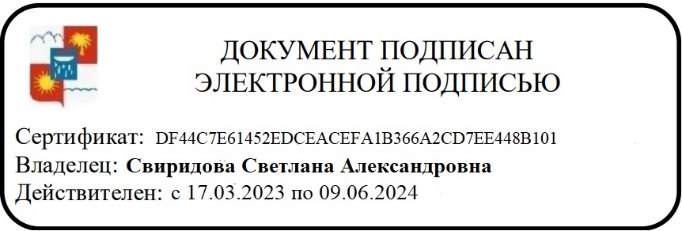 СодержаниеВозрастные группыВозрастные группыВозрастные группыВозрастные группыВозрастные группыСодержаниеМладшаягруппаМладшаягруппаСредняягруппаСтаршаягруппаПодготовительнаяк школе группаКоличество возрастных групп11111Дата начала учебного года1 сентября 2023 года1 сентября 2023 года1 сентября 2023 года1 сентября 2023 года1 сентября 2023 годаДата окончания учебного года  31мая 2024 года  31мая 2024 года  31мая 2024 года  31мая 2024 года  31мая 2024 годаПродолжительность учебной неделиПятидневная рабочая неделя. Пятидневная рабочая неделя. Пятидневная рабочая неделя. Пятидневная рабочая неделя. Пятидневная рабочая неделя. Продолжительность учебного года36 недель36 недель36 недель36 недель36 недельРежим работы ДОО в учебном годуПятидневная рабочая неделя 10,5 часов ежедневно, с 7.30 до 18.00. Выходные дни: суббота, воскресенье и праздничные дни в соответствии с законодательством Российской Федерации.  Пятидневная рабочая неделя 10,5 часов ежедневно, с 7.30 до 18.00. Выходные дни: суббота, воскресенье и праздничные дни в соответствии с законодательством Российской Федерации.  Пятидневная рабочая неделя 10,5 часов ежедневно, с 7.30 до 18.00. Выходные дни: суббота, воскресенье и праздничные дни в соответствии с законодательством Российской Федерации.  Пятидневная рабочая неделя 10,5 часов ежедневно, с 7.30 до 18.00. Выходные дни: суббота, воскресенье и праздничные дни в соответствии с законодательством Российской Федерации.  Пятидневная рабочая неделя 10,5 часов ежедневно, с 7.30 до 18.00. Выходные дни: суббота, воскресенье и праздничные дни в соответствии с законодательством Российской Федерации.  Каникулярное время30 декабря 2023 г. – 8 января 2024 г.01.06.2024 г. – 31.08.2024 г.30 декабря 2023 г. – 8 января 2024 г.01.06.2024 г. – 31.08.2024 г.30 декабря 2023 г. – 8 января 2024 г.01.06.2024 г. – 31.08.2024 г.30 декабря 2023 г. – 8 января 2024 г.01.06.2024 г. – 31.08.2024 г.30 декабря 2023 г. – 8 января 2024 г.01.06.2024 г. – 31.08.2024 г.Работа в летний оздоровительный период01.06.2024 г. – 31.08.2024 г.Во время летнего оздоровительного периода проводится образовательная деятельность только художественно-эстетического и физкультурно-оздоровительного направлений, а так же спортивные и подвижные игры, спортивные праздники, экскурсии, пешеходные прогулки.01.06.2024 г. – 31.08.2024 г.Во время летнего оздоровительного периода проводится образовательная деятельность только художественно-эстетического и физкультурно-оздоровительного направлений, а так же спортивные и подвижные игры, спортивные праздники, экскурсии, пешеходные прогулки.01.06.2024 г. – 31.08.2024 г.Во время летнего оздоровительного периода проводится образовательная деятельность только художественно-эстетического и физкультурно-оздоровительного направлений, а так же спортивные и подвижные игры, спортивные праздники, экскурсии, пешеходные прогулки.01.06.2024 г. – 31.08.2024 г.Во время летнего оздоровительного периода проводится образовательная деятельность только художественно-эстетического и физкультурно-оздоровительного направлений, а так же спортивные и подвижные игры, спортивные праздники, экскурсии, пешеходные прогулки.01.06.2024 г. – 31.08.2024 г.Во время летнего оздоровительного периода проводится образовательная деятельность только художественно-эстетического и физкультурно-оздоровительного направлений, а так же спортивные и подвижные игры, спортивные праздники, экскурсии, пешеходные прогулки.ПРОВЕДЕНИЕ ОРГАНИЗОВАННОЙ ОБРАЗОВАТЕЛЬНОЙ ДЕЯТЕЛЬНОСТИПРОВЕДЕНИЕ ОРГАНИЗОВАННОЙ ОБРАЗОВАТЕЛЬНОЙ ДЕЯТЕЛЬНОСТИПРОВЕДЕНИЕ ОРГАНИЗОВАННОЙ ОБРАЗОВАТЕЛЬНОЙ ДЕЯТЕЛЬНОСТИПРОВЕДЕНИЕ ОРГАНИЗОВАННОЙ ОБРАЗОВАТЕЛЬНОЙ ДЕЯТЕЛЬНОСТИПРОВЕДЕНИЕ ОРГАНИЗОВАННОЙ ОБРАЗОВАТЕЛЬНОЙ ДЕЯТЕЛЬНОСТИПРОВЕДЕНИЕ ОРГАНИЗОВАННОЙ ОБРАЗОВАТЕЛЬНОЙ ДЕЯТЕЛЬНОСТИНедельная образовательная нагрузка (кол-во занятий/кол-во мин.)Недельная образовательная нагрузка (кол-во занятий/кол-во мин.)102 ч. 30 мин.10 3ч. 20 мин.125 ч. 00 мин.136 ч. 30 мин.Продолжительность ООДПродолжительность ООДНе более  15 мин.Не более 20 мин.Не более 25 мин.Не более30 мин.Продолжительностьперерыва между ООДПродолжительностьперерыва между ООД10 мин.10 мин.10 мин.10 мин.Проведение педагогического мониторингаПроведение педагогического мониторингаПериодичность педагогического мониторинга 2 раза в год (сентябрь – май)Периодичность педагогического мониторинга 2 раза в год (сентябрь – май)Периодичность педагогического мониторинга 2 раза в год (сентябрь – май)Периодичность педагогического мониторинга 2 раза в год (сентябрь – май)Периодичность проведения родительских собранийПериодичность проведения родительских собраний1 родительское собрание: сентябрь-октябрь2 родительское собрание: апрель-май1 родительское собрание: сентябрь-октябрь2 родительское собрание: апрель-май1 родительское собрание: сентябрь-октябрь2 родительское собрание: апрель-май1 родительское собрание: сентябрь-октябрь2 родительское собрание: апрель-майПраздничные дниПраздничные дниВыходные: суббота, воскресенье и праздничные дни в соответствии с законодательством РФ:4,5,6 ноября 2023 г. – День народного единства;30,31 декабря 2023 г., 1, 2, 3, 4, 5, 6, 8,  января 2024 г. - Новогодние каникулы; 
7 января - Рождество Христово; 
23 февраля - День защитника Отечества; 
8 марта - Международный женский день; 
29,30 апреля;1 мая - Праздник Весны и Труда;9, 10 мая - День Победы 
12 июня - День РоссииПеренос выходных дней в 2023-2024 учебном году в соответствии с Постановлениями правительства РФ.Выходные: суббота, воскресенье и праздничные дни в соответствии с законодательством РФ:4,5,6 ноября 2023 г. – День народного единства;30,31 декабря 2023 г., 1, 2, 3, 4, 5, 6, 8,  января 2024 г. - Новогодние каникулы; 
7 января - Рождество Христово; 
23 февраля - День защитника Отечества; 
8 марта - Международный женский день; 
29,30 апреля;1 мая - Праздник Весны и Труда;9, 10 мая - День Победы 
12 июня - День РоссииПеренос выходных дней в 2023-2024 учебном году в соответствии с Постановлениями правительства РФ.Выходные: суббота, воскресенье и праздничные дни в соответствии с законодательством РФ:4,5,6 ноября 2023 г. – День народного единства;30,31 декабря 2023 г., 1, 2, 3, 4, 5, 6, 8,  января 2024 г. - Новогодние каникулы; 
7 января - Рождество Христово; 
23 февраля - День защитника Отечества; 
8 марта - Международный женский день; 
29,30 апреля;1 мая - Праздник Весны и Труда;9, 10 мая - День Победы 
12 июня - День РоссииПеренос выходных дней в 2023-2024 учебном году в соответствии с Постановлениями правительства РФ.Выходные: суббота, воскресенье и праздничные дни в соответствии с законодательством РФ:4,5,6 ноября 2023 г. – День народного единства;30,31 декабря 2023 г., 1, 2, 3, 4, 5, 6, 8,  января 2024 г. - Новогодние каникулы; 
7 января - Рождество Христово; 
23 февраля - День защитника Отечества; 
8 марта - Международный женский день; 
29,30 апреля;1 мая - Праздник Весны и Труда;9, 10 мая - День Победы 
12 июня - День РоссииПеренос выходных дней в 2023-2024 учебном году в соответствии с Постановлениями правительства РФ.